KLASA VI a                                    JĘZYK POLSKIPlan działań ucznia w dniach 27.04.2020- 30.04.2020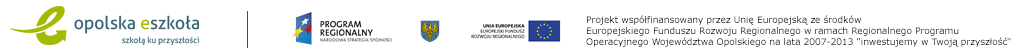 DataTematPodręcznikZadaniaNacobezu27.04.2020 jedna lekcjaTemat: Jak napisać list oficjalny?s.299- zad. 1, 2,3,s. 301-poznaję zasady tworzenia listu oficjalnego29.04.2020-dwie lekcjeTemat: Jak napisać list oficjalny?s.299-zad. 5,6, s. 301https://epodreczniki.pl/a/list-oficjalny/DUaBmRCht- utrwalam zasady tworzenia listu oficjalnego30.04.2020- jedna lekcja Temat: Tworzę list oficjalnys.301-zad.7 przesłać na adres kkoteluk@sp2korfantow.pl-tworzę list oficjalny